Universidad de Chile 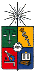 Facultad de Ciencias SocialesEscuela de Ciencias SocialesCarrera de PsicologíaProgramaTALLER: INVESTIGACIÓN DE LOS PROCESOS PSICOLÓGICOS: APROXIMACIÓN MULTIDISCIPLINARCronograma (Carta Gantt):I.- Identificación de la actividad curricularI.- Identificación de la actividad curricularCarrera en que se dicta:PsicologíaProfesor o equipo:Línea Psicología Experimental y Neurociencias (Beltramí, Bórquez, Laborda, Miguez, Ortega y Quezada)Ciclo al que pertenece:EspecializaciónSemestre:Sexto y octavoModalidad:PresencialCarácter:OptativoPre - requisitos:Psicobiología, Procesos Básicos de Aprendizaje, Neurofisiología.Año2019II.- Descripción / Justificación de la actividad curricularII.- Descripción / Justificación de la actividad curricularEl propósito de este curso es que el estudiante desarrolle y entrene habilidades para plantearse un problema de investigación y diseñar e implementar un método para resolverlo. La investigación será guiada en base a las líneas de investigación vigentes entre los académicos del área de desarrollo Psicología Experimental y Neurociencias. A partir de una metodología de trabajo práctico, los alumnos serán tutoreados por profesores y ayudantes que trabajen en el tópico de interés del estudiante en la realización de una investigación experimental y en la escritura de un reporte de dicho proceso. De esta forma, al finalizar el curso, los estudiantes habrán realizado una investigación experimental y escrito un reporte en un tema de su interés al interior de la línea de psicología experimental y neurociencias.El propósito de este curso es que el estudiante desarrolle y entrene habilidades para plantearse un problema de investigación y diseñar e implementar un método para resolverlo. La investigación será guiada en base a las líneas de investigación vigentes entre los académicos del área de desarrollo Psicología Experimental y Neurociencias. A partir de una metodología de trabajo práctico, los alumnos serán tutoreados por profesores y ayudantes que trabajen en el tópico de interés del estudiante en la realización de una investigación experimental y en la escritura de un reporte de dicho proceso. De esta forma, al finalizar el curso, los estudiantes habrán realizado una investigación experimental y escrito un reporte en un tema de su interés al interior de la línea de psicología experimental y neurociencias.III.- Objetivos de la actividad curricularIII.- Objetivos de la actividad curricularObjetivo generalQue el estudiante desarrolle habilidades para realizar una investigación y escribir un reporte científico en tópicos relativos a la psicología experimental y las neurociencias.Objetivos específicosDesarrollar una actitud científica basada en la rigurosidad metodológica, observación objetiva y desarrollo de un pensamiento que le permitan planear y desarrollar una investigación.Desarrollar habilidades para plantearse una pregunta de investigación y diseñar un método apropiado para resolverlo.Adquirir y/o aumentar las habilidades de observación y descripción del comportamiento.Desarrollar habilidades para escribir un reporte de investigación.Objetivo generalQue el estudiante desarrolle habilidades para realizar una investigación y escribir un reporte científico en tópicos relativos a la psicología experimental y las neurociencias.Objetivos específicosDesarrollar una actitud científica basada en la rigurosidad metodológica, observación objetiva y desarrollo de un pensamiento que le permitan planear y desarrollar una investigación.Desarrollar habilidades para plantearse una pregunta de investigación y diseñar un método apropiado para resolverlo.Adquirir y/o aumentar las habilidades de observación y descripción del comportamiento.Desarrollar habilidades para escribir un reporte de investigación.IV.- Temáticas o contenidos de la actividad curricularIV.- Temáticas o contenidos de la actividad curricularUnidad I:  Diseño y planificación de una  investigación:Planteamiento de un problema e hipótesisDefinición y control de variablesDiseño de InvestigaciónUnidad II: Implementación de una investigaciónUnidad III: Escritura del reporte científicoUnidad I:  Diseño y planificación de una  investigación:Planteamiento de un problema e hipótesisDefinición y control de variablesDiseño de InvestigaciónUnidad II: Implementación de una investigaciónUnidad III: Escritura del reporte científicoV.- Metodología de la actividad curricularV.- Metodología de la actividad curricular-Trabajo práctico de laboratorio, tutoreado por docentes y ayudantes de línea de desarrollo de psicología experimental y neurociencias.-Seminarios de discusión de investigación-Tutorías para la escritura de un reporte -Trabajo práctico de laboratorio, tutoreado por docentes y ayudantes de línea de desarrollo de psicología experimental y neurociencias.-Seminarios de discusión de investigación-Tutorías para la escritura de un reporte VI.- Evaluación de la actividad curricularVI.- Evaluación de la actividad curricularTrabajo práctico de laboratorio 50%Informe final 50%Trabajo práctico de laboratorio 50%Informe final 50%VII.- Bibliografía básica y obligatoria de la actividad curricularVII.- Bibliografía básica y obligatoria de la actividad curricularAmerican psychological association (2010). Manual de Publicaciones de la APA (3° edición traducida de la 6° en inglés). NE Washington DC: APABunge, M. (1959). La ciencia su método y su filosofía. Medellín, Colombia: Logos.Castañeda, J. (1999). Habilidades académicas / mi guía de aprendizaje y desarrollo. México: MacGraw-hill interamericana.McGuigan, F. (1996). Psicología experimental /método de investigación. México: Prentice Hall Hispanoamericana. American psychological association (2010). Manual de Publicaciones de la APA (3° edición traducida de la 6° en inglés). NE Washington DC: APABunge, M. (1959). La ciencia su método y su filosofía. Medellín, Colombia: Logos.Castañeda, J. (1999). Habilidades académicas / mi guía de aprendizaje y desarrollo. México: MacGraw-hill interamericana.McGuigan, F. (1996). Psicología experimental /método de investigación. México: Prentice Hall Hispanoamericana. VIII.- Bibliografía complementariaVIII.- Bibliografía complementariaBouton, M. E. (2007). Learning and behavior: A contemporary synthesis. Sunderland, MA: Sinauer. Byrne, J., Heidelberger, R. & Waxham, M. (2014). From molecules to networks: An introduction to cellular and molecular neuroscience. San Diego, CA: Elsevier.Domjan, M. (2015). The principles of learning and behavior (7th edition). Stamford, CT: Cengage.Purves, D. (2015). Neurociencia. Madrid, España. Editorial Médica Panamericana.Bouton, M. E. (2007). Learning and behavior: A contemporary synthesis. Sunderland, MA: Sinauer. Byrne, J., Heidelberger, R. & Waxham, M. (2014). From molecules to networks: An introduction to cellular and molecular neuroscience. San Diego, CA: Elsevier.Domjan, M. (2015). The principles of learning and behavior (7th edition). Stamford, CT: Cengage.Purves, D. (2015). Neurociencia. Madrid, España. Editorial Médica Panamericana.AgostoAgostoAgostoAgostoSeptiembreSeptiembreSeptiembreSeptiembreOctubreOctubreOctubreOctubreNoviembreNoviembreNoviembreNoviembreDiciembreDiciembre123412341234123412Unidad IXXXXUnidad IIXXXXXXXXUnidad IIXXXXPresentación InformeXExamenX